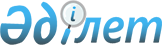 О внесении изменений в решение Урджарского районного маслихата от 23 декабря 2014 года № 28-322/V "О бюджете Урджарского района на 2015-2017 годы"
					
			Утративший силу
			
			
		
					Решение Урджарского районного маслихата Восточно-Казахстанской области от 16 марта 2015 года № 31-351/V. Зарегистрировано Департаментом юстиции Восточно-Казахстанской области 20 марта 2015 года № 3760. Утратило силу - решением Урджарского районного маслихата Восточно-Казахстанской области от 23 декабря 2015 года № 38-462/V      Сноска. Утратило силу - решением Урджарского районного маслихата Восточно-Казахстанской области от 23.12.2015 № 38-462/V (вводится в действие с 01.01.2016).

      Примечание РЦПИ.

      В тексте документа сохранена пунктуация и орфография оригинала.

      В соответствии с пунктом 5 статьи 109 Бюджетного кодекса Республики Казахстан от 4 декабря 2008 года и подпунктом 1) пункта 1 статьи 6 Закона Республики Казахстан "О местном государственном управлении и самоуправлении в Республике Казахстан" от 23 января 2001 года и решением Восточно-Казахстанского областного маслихата № 25/311-V от 04 марта 2015 года "О внесении изменений в решение от 10 декабря 2014 года № 24/289-V "Об областном бюджете на 2015-2017 годы" (зарегистрировано в Реестре государственной регистрации нормативных правовых актов за номером 3724), Урджарский районный маслихат РЕШИЛ:

      1. Внести в решение Урджарского районного маслихата от 23 декабря 2014 года № 28-322/V "О бюджете Урджарского района на 2015-2017 годы" (зарегистрировано в Реестре государственной регистрации нормативных правовых актов за номером 3614, опубликовано в газете "Пульс времени/Уақыт тынысы" от 19 января 2015 года в номере 8-9-10) следующие изменения : 

      в пункте 1:

      подпункт 1) изложить в следующей редакции:

      "1) доходы – 8 316 335,0 тысяч тенге, в том числе:

      налоговые поступления – 853 050,0 тысяч тенге;

      поступления трансфертов – 7 400 555,0 тысяч тенге;";

      подпункт 2) изложить в следующей редакции:

      "2) затраты – 8 362 109,2 тысяч тенге;

      подпункт 3) изложить в следующей редакции:

      3) чистое бюджетное кредитование – 31 036,6 тысяч тенге;

      бюджетные кредиты – 41 622,6 тысяч тенге;

      подпункт 5) изложить в следующей редакции:

      5) дефицит (профицит) бюджета – -76 810,8 тысяч тенге;

      подпункт 6) изложить в следующей редакции:

      6) финансирование дефицита (использование профицита) бюджета – 76 810,8 тысяч тенге.".

      Приложения 1, 4 к указанному решению изложить в новой редакции согласно приложениям 1, 2 к настоящему решению. 

      2. Настоящее решение вводится в действие с 1 января 2015 года.

 Бюджет Урджарского района на 2015 год  Перечень программ развития бюджета Урджарского района на 2015 год, направленных на реализацию бюджетных инвестиционных проектов
					© 2012. РГП на ПХВ «Институт законодательства и правовой информации Республики Казахстан» Министерства юстиции Республики Казахстан
				Председатель сессии

Председатель сессии

М.Арсанукаев

М.Арсанукаев

секретарь Урджарского

секретарь Урджарского

районного маслихата

районного маслихата

М.Бытымбаев

М.Бытымбаев

Категория

Категория

Категория

Категория

Всего доходы (тысяч тенге)

Класс

Класс

Класс

Всего доходы (тысяч тенге)

Подкласс

Подкласс

Всего доходы (тысяч тенге)

Наименование

Всего доходы (тысяч тенге)

1

2

3

4

5

I. Доходы

8316335,0

1

Налоговые поступления

853050,0

01

Подоходный налог

360325,0

2

Индивидуальный подоходный налог

360325,0

03

Социальный налог

266552,0

1

Социальный налог

266552,0

04

Hалоги на собственность

195728,0

1

Hалоги на имущество

85476,0

3

Земельный налог

17563,0

4

Hалог на транспортные средства

84986,0

5

Единый земельный налог

7703,0

05

Внутренние налоги на товары, работы и услуги

20826,0

2

Акцизы

5721,0

3

Поступления за использование природных и других ресурсов

2070,0

4

Сборы за ведение предпринимательской и профессиональной деятельности

12653,0

5

Налог на игорный бизнес

382,0

08

Обязательные платежи, взимаемые за совершение юридически значимых действий и (или) выдачу документов уполномоченными на то государственными органами или должностными лицами

9619,0

1

Государственная пошлина

9619,0

2

Неналоговые поступления

30750,0

01

Доходы от государственной собственности

5737,0

1

Поступления части чистого дохода государственных предприятий

223,0

5

Доходы от аренды имущества, находящегося в государственной собственности

5500,0

7

Вознаграждения по кредитам, выданным из государственного бюджета

14,0

02

Поступления от реализации товаров (работ, услуг) государственными учреждениями, финансируемыми из государственного бюджета

111,0

1

Поступления от реализации товаров (работ, услуг) государственными учреждениями, финансируемыми из государственного бюджета

111,0

04

Штрафы, пени, санкции, взыскания, налагаемые государственными учреждениями, финансируемыми из государственного бюджета, а также содержащимися и финансируемыми из бюджета (сметы расходов) Национального Банка Республики Казахстан

6657,0

1

Штрафы, пени, санкции, взыскания, налагаемые государственными учреждениями, финансируемыми из государственного бюджета, а также содержащимися и финансируемыми из бюджета (сметы расходов) Национального Банка Республики Казахстан, за исключением поступлений от организаций нефтяного сектора

6657,0

06

Прочие неналоговые поступления

18245,0

1

Прочие неналоговые поступления

18245,0

3

Поступления от продажи основного капитала

31980,0

01

Продажа государственного имущества, закрепленного за государственными учреждениями

980,0

1

Продажа государственного имущества, закрепленного за государственными учреждениями

980,0

03

Продажа земли и нематериальных активов

31000,0

1

Продажа земли

31000,0

4

Поступления трансфертов

7400555,0

02

Трансферты из вышестоящих органов государственного управления

7400555,0

Функциональная группа

Функциональная группа

Функциональная группа

Функциональная группа

Функциональная группа

Функциональная группа

Всего затраты (тысяч тенге)

Функциональная подгруппа

Функциональная подгруппа

Функциональная подгруппа

Функциональная подгруппа

Функциональная подгруппа

Всего затраты (тысяч тенге)

Администратор бюджетных программ

Администратор бюджетных программ

Администратор бюджетных программ

Администратор бюджетных программ

Всего затраты (тысяч тенге)

Программа

Программа

Программа

Всего затраты (тысяч тенге)

Наименование

Всего затраты (тысяч тенге)

1

2

3

4

4

5

6

II. Затраты

8362109,2

01

Государственные услуги общего характера

516891,0

1

Представительные, исполнительные и другие органы, выполняющие общие функции государственного управления

463417,0

112

Аппарат маслихата района (города областного значения)

18799,0

001

001

Услуги по обеспечению деятельности маслихата района (города областного значения)

18799,0

122

Аппарат акима района (города областного значения)

115598,0

001

001

Услуги по обеспечению деятельности акима района (города областного значения)

115598,0

003

003

Капитальные расходы государственного органа

0,0

123

Аппарат акима района в городе, города районного значения, поселка, села, сельского округа

329020,0

001

001

Услуги по обеспечению деятельности акима района в городе, города районного значения, поселка,села, сельского округа

329020,0

022

022

Капитальные расходы государственного органа

0,0

2

Финансовая деятельность

18198,0

452

Отдел финансов района (города областного значения)

18198,0

001

001

Услуги по реализации государственной политики в области исполнения бюджета района и управления коммунальной собственностью района (города областного значения)

16640,0

003

003

Проведение оценки имущества в целях налогообложения

1058,0

010

010

Приватизация, управление коммунальным имуществом, постприватизационная деятельность и регулирование споров, связанных с этим 

500,0

5

Планирование и статистическая деятельность

22400,0

453

Отдел экономики и бюджетного планирования района (города областного значения)

22400,0

001

001

Услуги по реализации государственной политики в области формирования и развития экономической политики, системы государственного планирования 

22400,0

9

Прочие государственные услуги общего характера

12876,0

458

Отдел жилищно-коммунального хозяйства, пассажирского транспорта и автомобильных дорог района (города областного значения)

12876,0

001

001

Услуги по реализации государственной политики на местном уровне в области жилищно-коммунального хозяйства, пассажирского транспорта и автомобильных дорог

12126,0

067

067

Капитальные расходы подведомственных государственных учреждений и организаций

750,0

02

Оборона

17001,0

1

Военные нужды

10408,0

122

Аппарат акима района (города областного значения)

10408,0

005

005

Мероприятия в рамках исполнения всеобщей воинской обязанности

10408,0

2

Организация работы по чрезвычайным ситуациям

6593,0

122

Аппарат акима района (города областного значения)

6593,0

006

006

Предупреждение и ликвидация чрезвычайных ситуаций масштаба района (города областного значения)

6593,0

03

Общественный порядок, безопасность, правовая, судебная, уголовно-исполнительная деятельность

0,0

9

Прочие услуги в области общественного порядка и безопасности

0,0

458

Отдел жилищно-коммунального хозяйства, пассажирского транспорта и автомобильных дорог района (города областного значения)

0,0

021

021

Обеспечение безопасности дорожного движения в населенных пунктах

0,0

04

Образование

5989957,0

1

Дошкольное воспитание и обучение

361849,0

464

Отдел образования района (города областного значения)

361849,0

040

040

Реализация государственного образовательного заказа в дошкольных организациях образования 

361849,0

2

Начальное, основное среднее и общее среднее образование

3722498,0

123

Аппарат акима района в городе, города районного значения, поселка, села, сельского округа

4407,0

005

005

Организация бесплатного подвоза учащихся до школы и обратно в сельской местности

4407,0

464

Отдел образования района (города областного значения)

3718091,0

003

003

Общеобразовательное обучение

3655518,0

006

006

Дополнительное образование для детей

62573,0

9

Прочие услуги в области образования

1905610,0

464

Отдел образования района (города областного значения)

100446,0

001

001

Услуги по реализации государственной политики на местном уровне в области образования 

16562,0

004

004

Информатизация системы образования в государственных учреждениях образования района (города областного значения)

10337,0

005

005

Приобретение и доставка учебников, учебно-методических комплексов для государственных учреждений образования района (города областного значения)

37345,0

015

015

Ежемесячная выплата денежных средств опекунам (попечителям) на содержание ребенка-сироты (детей-сирот), и ребенка (детей), оставшегося без попечения родителей

31011,0

022

022

Выплата единовременных денежных средств казахстанским гражданам, усыновившим (удочерившим) ребенка (детей)-сироту и ребенка (детей), оставшегося без попечения родителей

1491,0

067

067

Капитальные расходы подведомственных государственных учреждений и организаций

3700,0

466

Отдел архитектуры, градостроительства и строительства района (города областного значения)

1805164,0

037

037

Строительство и реконструкция объектов образования

1805164,0

06

Социальная помощь и социальное обеспечение

443164,0

1

Социальное обеспечение

3924,0

464

Отдел образования района (города областного значения)

3924,0

030

030

Содержание ребенка (детей), переданного патронатным воспитателям

3924,0

2

Социальная помощь

333235,0

451

Отдел занятости и социальных программ района (города областного значения)

333235,0

002

002

Программа занятости

39481,0

004

004

Оказание социальной помощи на приобретение топлива специалистам здравоохранения, образования, социального обеспечения, культуры, спорта и ветеринарии в сельской местности в соответствии с законодательством Республики Казахстан

36320,0

005

005

Государственная адресная социальная помощь

8219,0

006

006

Оказание жилищной помощи

10435,0

007

007

Социальная помощь отдельным категориям нуждающихся граждан по решениям местных представительных органов

85991,0

010

010

Материальное обеспечение детей-инвалидов, воспитывающихся и обучающихся на дому

10007,0

014

014

Оказание социальной помощи нуждающимся гражданам на дому

60512,0

016

016

Государственные пособия на детей до 18 лет

61398,0

017

017

Обеспечение нуждающихся инвалидов обязательными гигиеническими средствами и предоставление услуг специалистами жестового языка, индивидуальными помощниками в соответствии с индивидуальной программой реабилитации инвалида

4752,0

023

023

Обеспечение деятельности центров занятости

1100,0

052

052

Проведение мероприятий, посвященных семидесятилетию Победы в Великой Отечественной войне

15020,0

9

Прочие услуги в области социальной помощи и социального обеспечения

106005,0

451

Отдел занятости и социальных программ района (города областного значения)

106005,0

001

001

Услуги по реализации государственной политики на местном уровне в области обеспечения занятости и реализации социальных программ для населения

28547,0

011

011

Оплата услуг по зачислению, выплате и доставке пособий и других социальных выплат

1998,0

025

025

Внедрение обусловленной денежной помощи по проекту Өрлеу

67038,0

050

050

Реализация Плана мероприятий по обеспечению прав и улучшению качества жизни инвалидов

8422,0

07

Жилищно-коммунальное хозяйство

525168,0

1

Жилищное хозяйство

306014,0

455

Отдел культуры и развития языков района (города областного значения)

2100,0

024

024

Ремонт объектов в рамках развития городов и сельских населенных пунктов по Дорожной карте занятости 2020

2100,0

458

Отдел жилищно-коммунального хозяйства, пассажирского транспорта и автомобильных дорог района (города областного значения)

4050,0

002

002

Изъятие, в том числе путем выкупа земельных участков для государственных надобностей и связанное с этим отчуждение недвижимого имущества

1000,0

004

004

Обеспечение жильем отдельных категорий граждан

3050,0

464

Отдел образования района (города областного значения)

5726,0

026

026

Ремонт объектов в рамках развития городов и сельских населенных пунктов по Дорожной карте занятости 2020

5726,0

466

Отдел архитектуры, градостроительства и строительства района (города областного значения)

294138,0

003

003

Проектирование и (или) строительство, реконструкция жилья коммунального жилищного фонда

294138,0

2

Коммунальное хозяйство

63000,0

458

Отдел жилищно-коммунального хозяйства, пассажирского транспорта и автомобильных дорог района (города областного значения)

40000,0

012

012

Функционирование системы водоснабжения и водоотведения

12000,0

026

026

Организация эксплуатации тепловых сетей, находящихся в коммунальной собственности районов (городов областного значения)

28000,0

466

Отдел архитектуры, градостроительства и строительства района (города областного значения)

23000,0

005

005

Развитие коммунального хозяйства

9000,0

006

006

Развитие системы водоснабжения и водоотведения

14000,0

3

Благоустройство населенных пунктов

156154,0

123

Аппарат акима района в городе, города районного значения, поселка, села, сельского округа

0,0

009

009

Обеспечение санитарии населенных пунктов

0,0

458

Отдел жилищно-коммунального хозяйства, пассажирского транспорта и автомобильных дорог района (города областного значения)

103954,0

015

015

Освещение улиц в населенных пунктах

35500,0

016

016

Обеспечение санитарии населенных пунктов

18693,0

018

018

Благоустройство и озеленение населенных пунктов

49761,0

466

Отдел архитектуры, градостроительства и строительства района (города областного значения)

52200,0

007

007

Развитие благоустройства городов и населенных пунктов

52200,0

08

Культура, спорт, туризм и информационное пространство

214523,0

1

Деятельность в области культуры

134392,0

455

Отдел культуры и развития языков района (города областного значения)

134392,0

003

003

Поддержка культурно-досуговой работы

134392,0

2

Спорт

17783,0

465

Отдел физической культуры и спорта района (города областного значения)

17783,0

001

001

Услуги по реализации государственной политики на местном уровне в сфере физической культуры и спорта

7641,0

006

006

Проведение спортивных соревнований на районном (города областного значения) уровне

10142,0

3

Информационное пространство

31271,0

455

Отдел культуры и развития языков района (города областного значения)

23237,0

006

006

Функционирование районных (городских) библиотек

22701,0

007

007

Развитие государственного языка и других языков народа Казахстана

536,0

456

Отдел внутренней политики района (города областного значения)

8034,0

002

002

Услуги по проведению государственной информационной политики 

8034,0

9

Прочие услуги по организации культуры, спорта, туризма и информационного пространства

31077,0

455

Отдел культуры и развития языков района (города областного значения)

8190,0

001

001

Услуги по реализации государственной политики на местном уровне в области развития языков и культуры

8190,0

010

010

Капитальные расходы государственного органа 

0,0

032

032

Капитальные расходы подведомственных государственных учреждений и организаций

0,0

456

Отдел внутренней политики района (города областного значения)

22887,0

001

001

Услуги по реализации государственной политики на местном уровне в области информации, укрепления государственности и формирования социального оптимизма граждан

17554,0

003

003

Реализация мероприятий в сфере молодежной политики

5333,0

006

006

Капитальные расходы государственного органа 

0,0

10

Сельское, водное, лесное, рыбное хозяйство, особо охраняемые природные территории, охрана окружающей среды и животного мира, земельные отношения

313506,0

1

Сельское хозяйство

169294,0

453

Отдел экономики и бюджетного планирования района (города областного значения)

7884,0

099

099

Реализация мер по оказанию социальной поддержки специалистов

7884,0

474

Отдел сельского хозяйства и ветеринарии района (города областного значения)

161410,0

001

001

Услуги по реализации государственной политики на местном уровне в сфере сельского хозяйства и ветеринарии 

47764,0

006

006

Организация санитарного убоя больных животных

1238,0

007

007

Организация отлова и уничтожения бродячих собак и кошек

3500,0

008

008

Возмещение владельцам стоимости изымаемых и уничтожаемых больных животных, продуктов и сырья животного происхождения

66875,0

011

011

Проведение ветеринарных мероприятий по энзоотическим болезням животных

42033,0

6

Земельные отношения

12228,0

463

Отдел земельных отношений района (города областного значения)

12228,0

001

001

Услуги по реализации государственной политики в области регулирования земельных отношений на территории района (города областного значения)

12228,0

9

Прочие услуги в области сельского, водного, лесного, рыбного хозяйства, охраны окружающей среды и земельных отношений

131984,0

474

Отдел сельского хозяйства и ветеринарии района (города областного значения)

131984,0

013

013

Проведение противоэпизоотических мероприятий

131984,0

11

Промышленность, архитектурная, градостроительная и строительная деятельность

12648,0

2

Архитектурная, градостроительная и строительная деятельность

12648,0

466

Отдел архитектуры, градостроительства и строительства района (города областного значения)

12648,0

001

001

Услуги по реализации государственной политики в области строительства, улучшения архитектурного облика городов, районов и населенных пунктов области и обеспечению рационального и эффективного градостроительного освоения территории района (города областного значения)

12648,0

015

015

Капитальные расходы государственного органа 

0,0

108

108

Разработка или корректировка, а также проведение необходимых экспертиз технико-экономических обоснований бюджетных инвестиционных проектов и конкурсных документаций концессионных проектов, консультативное сопровождение концессионных проектов

0,0

12

Транспорт и коммуникации

223357,0

1

Автомобильный транспорт

219357,0

458

Отдел жилищно-коммунального хозяйства, пассажирского транспорта и автомобильных дорог района (города областного значения)

219357,0

023

023

Обеспечение функционирования автомобильных дорог

219357,0

9

Прочие услуги в сфере транспорта и коммуникаций

4000,0

458

Отдел жилищно-коммунального хозяйства, пассажирского транспорта и автомобильных дорог района (города областного значения)

4000,0

024

024

Организация внутрипоселковых (внутригородских), пригородных и внутрирайонных общественных пассажирских перевозок

4000,0

13

Прочие

105700,0

3

Поддержка предпринимательской деятельности и защита конкуренции

8369,0

469

Отдел предпринимательства района (города областного значения)

8369,0

001

001

Услуги по реализации государственной политики на местном уровне в области развития предпринимательства 

8369,0

004

004

Капитальные расходы государственного органа 

0,0

9

Прочие

97331,0

452

Отдел финансов района (города областного значения)

20480,0

012

012

Резерв местного исполнительного органа района (города областного значения) 

20480,0

453

Отдел экономики и бюджетного планирования района (города областного значения)

3000,0

003

003

Разработка или корректировка, а также проведение необходимых экспертиз технико-экономических обоснований местных бюджетных инвестиционных проектов и конкурсных документаций концессионных проектов, консультативное сопровождение концессионных проектов

3000,0

455

Отдел культуры и развития языков района (города областного значения)

12675,0

040

040

Реализация мер по содействию экономическому развитию регионов в рамках Программы "Развитие регионов" 

12675,0

458

Отдел жилищно-коммунального хозяйства, пассажирского транспорта и автомобильных дорог района (города областного значения)

36551,0

040

040

Реализация мер по содействию экономическому развитию регионов в рамках Программы "Развитие регионов" 

36551,0

464

Отдел образования района (города областного значения)

24625,0

041

041

Реализация мер по содействию экономическому развитию регионов в рамках Программы "Развитие регионов" 

24625,0

14

Обслуживание долга

14,0

1

Обслуживание долга

14,0

452

Отдел финансов района (города областного значения)

14,0

013

013

Обслуживание долга местных исполнительных органов по выплате вознаграждений и иных платежей по займам из областного бюджета

14,0

15

Трансферты

180,2

1

Трансферты

180,2

452

Отдел финансов района (города областного значения)

180,2

006

006

Возврат неиспользованных (недоиспользованных) целевых трансфертов

180,2

016

016

Возврат, использованных не по целевому назначению целевых трансфертов

0,0

024

024

Целевые текущие трансферты в вышестоящие бюджеты в связи с передачей функций государственных органов из нижестоящего уровня государственного управления в вышестоящий

0,0

III. Чистое бюджетное кредитование

31036,6

Бюджетные кредиты

41622,6

10

Сельское, водное, лесное, рыбное хозяйство, особо охраняемые природные территории, охрана окружающей среды и животного мира, земельные отношения

41622,6

1

Сельское хозяйство

41622,6

453

Отдел экономики и бюджетного планирования района (города областного значения)

41622,6

006

006

Бюджетные кредиты для реализации мер социальной поддержки специалистов

41622,6

5

Погашение бюджетных кредитов

10586,0

01

Погашение бюджетных кредитов

10586,0

1

1

Погашение бюджетных кредитов, выданных из государственного бюджета

10586,0

IV. Сальдо по операциям с финансовыми активами

0,0

Приобретение финансовых активов

0,0

Поступления от продажи финансовых активов государства 

0,0

V. Дефицит ( профицит) бюджета

-76810,8

VI. Финансирование дефицита 

(использование профицита) бюджета 

76810,8

Поступления займов

41622,0

7

Поступления займов

41622,0

01

Внутренние государственные займы

41622,0

2

2

Договоры займа

41622,0

16

Погашение займов

10586,0

1

Погашение займов

10586,0

452

Отдел финансов района (города областного значения)

10586,0

008

008

Погашение долга местного исполнительного органа перед вышестоящим бюджетом

10586,0

8

Используемые остатки бюджетных средств

45774,8

01

Остатки бюджетных средств

45774,8

1

1

Свободные остатки бюджетных средств

45774,8

Функциональная группа

Функциональная группа

Функциональная группа

Функциональная группа

Функциональная группа

2015 год (тысяч тенге)

Функциональная подгруппа

Функциональная подгруппа

Функциональная подгруппа

Функциональная подгруппа

2015 год (тысяч тенге)

Администратор бюджетных программ

Администратор бюджетных программ

Администратор бюджетных программ

2015 год (тысяч тенге)

Программа

Программа

2015 год (тысяч тенге)

Наименование

2015 год (тысяч тенге)

1

2

3

4

5

6

04

Образование

1805164,0

9

Прочие услуги в области образования

1805164,0

466

Отдел архитектуры, градостроительства и строительства района (города областного значения)

1805164,0

037

Строительство и реконструкция объектов образования

1805164,0

За счет трансфертов из республиканского бюджета

320871,0

в том числе инвестиционные проекты:

Строительство средней школы на 320 мест в с.Урджар, Урджарского района 

320871,0

За счет средств местного бюджета

1484293,0

в том числе инвестиционные проекты:

Строительство средней школы на 320 мест в с.Урджар, Урджарского района (софинансирование)

78348,0

Строительство средней школы на 130 мест в с. Баркытбел (Ново-Андреевка), Урджарского района

532917,0

Строительство средней школы на 80 мест в с. Сегизбай, Урджарского района

313310,0

Строительство средней школы на 130 мест в с. Кызыл-Ту, Урджарского района

532753,0

Строительство детского сада на 140 мест с.Урджар, Урджарского района ВКО

20765,0

На разработку ПСД для реконструкции Казымбетской СШ

6200,0

07

Жилищно-коммунальное хозяйство

369338,0

1

Жилищное хозяйство

294138,0

466

Отдел архитектуры, градостроительства и строительства района (города областного значения)

294138,0

003

Проектирование и (или) строительство, реконструкция жилья коммунального жилищного фонда

294138,0

За счет трансфертов из республиканского бюджета

70631,0

в том числе инвестиционные проекты:

Строительство 2-х квартирных 3-х комнатных жилых домов в с.Урджар, Урджарского района

70631,0

За счет средств местного бюджета

223507,0

в том числе инвестиционные проекты:

Строительство 27 квартирного жилого дома в селе Урджар, Урджарского района

218507,0

Разработка ПСД на строительство 30 квартирного жилого дома в селе Урджар, Урджарского района

5000,0

2

Коммунальное хозяйство

23000,0

466

Отдел архитектуры, градостроительства и строительства района (города областного значения)

23000,0

005

Развитие коммунального хозяйства

9000,0

За счет средств местного бюджета

9000,0

в том числе инвестиционные проекты:

Разработка ПСД для строительства полигона ТБО в с.Кабанбай, Урджарского района

6000,0

Разработка ПСД для строительства полигона твердо-бытовых и прочих отходов в с.Маканчи, Урджарского района 

3000,0

006

Развитие системы водоснабжения и водоотведения

14000,0

За счет средств местного бюджета

14000,0

в том числе инвестиционные проекты:

Разработка ПСД для реконструкции водопроводных сетей в селе Сегизбай, Урджарского района 

7000,0

Разработка ПСД для водопроводных сетей в селе Бестерек, Урджарского района 

7000,0

3

Благоустройство населенных пунктов

52200,0

466

Отдел архитектуры, градостроительства и строительства района (города областного значения)

52200,0

007

Развитие благоустройства городов и населенных пунктов

52200,0

За счет средств местного бюджета

52200,0

в том числе инвестиционные проекты:

Строительство "Детского парка" по улице Кабанбая в селе Урджар, Урджарского района

52200,0

всего

2174502,0

